Expresión de Interés para colaboración UPV – Nombre del Investigador Principal:[Escribir aquí]Email de contacto:[Escribir aquí]Estructura de Investigación UPV:[Escribir aquí]Teléfono: [Escribir aquí]1.- Línea tecnológica de la empresa sobre la que está interesado. Detalle de las líneas aquí:1.- Línea tecnológica de la empresa sobre la que está interesado. Detalle de las líneas aquí:2.- Título de propuesta de colaboración (no confidencial) (máximo 2 líneas).2.- Título de propuesta de colaboración (no confidencial) (máximo 2 líneas).[Escribir aquí][Escribir aquí]3.- Resumen de la propuesta de colaboración (no confidencial) (máximo 10 líneas).3.- Resumen de la propuesta de colaboración (no confidencial) (máximo 10 líneas).[Escribir aquí][Escribir aquí]4.- Líneas de trabajo y capacidades en que se enmarcaría la colaboración (máximo 10 líneas).4.- Líneas de trabajo y capacidades en que se enmarcaría la colaboración (máximo 10 líneas).[Escribir [Escribir 5.- Principales proyectos relacionados (máximo 3).5.- Principales proyectos relacionados (máximo 3).[Escribir aquí][Escribir aquí]6.- Principales clientes/socios (incluir logo):6.- Principales clientes/socios (incluir logo):[logo]          [logo]          [logo]          [logo]    [logo]          [logo]          [logo]          [logo]    7.- Otra información de interés (máximo 5 líneas):7.- Otra información de interés (máximo 5 líneas):[Escribir aquí][Escribir aquí]Notas de la empresa (espacio reservado para la empresa)Notas de la empresa (espacio reservado para la empresa)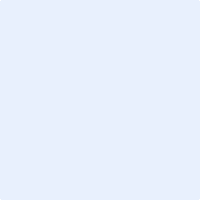 